Communiqué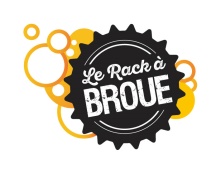 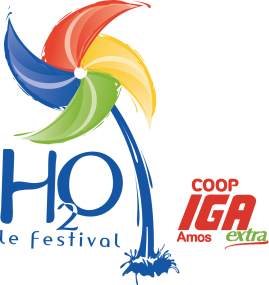 Pour diffusion immédiateRires, bières et nouveautés au Bières et tapas!Amos – Mardi 28 novembre 2017. C’est le 26 janvier prochain qu’aura lieu la 3e édition du Bières et tapas Rack à Broue, organisé par H2O le festival Coop IGA Extra au Théâtre des Eskers d’Amos. Comme par les années passées, les gens présents pourront déguster des bières de microbrasserie présentées par le Rack à Broue et des tapas tous plus alléchants les uns que les autres, le tout offert en bonne compagnie grâce aux bons conseils d’un spécialiste, d’un humoriste invité et d’un groupe de musique. C’est nul autre que Mathieu Cyr, humoriste bien connu, qui viendra animer la soirée avec son humour bien particulier sur des thèmes de la vie courante. Mathieu Cyr a été nommé « Révélation de l’année » au Grand rire de Québec en 2011. Son animation à l’émission Slaque la cravate avec Mat, à Télétoon, l’a fait connaître davantage. On le surnomme, la bête de scène! C’est un excellent raconteur d’histoires qui sait faire rire notamment avec ses chansons farfelues. Le groupe musical qui clôturera la soirée reste à confirmer. C’est aussi lors de cette soirée que seront dévoilés les artistes de la soirée du jeudi du prochain H2O le festival qui aura lieu du 12 au 15 juillet 2018.Une belle nouveauté vient souligner le 3e anniversaire de l’événement. Les dégustateurs auront la chance d’accueillir un bièrologue de renommée pour l’événement. Celui-ci renseignera le public sur le type de bières présentées; leurs origines, leurs particularités et leurs catégories.Autre nouveauté, les personnes d’âge mineure ou celles intéressées à voir seulement le spectacle pourront aussi se procurer des billets puisque le balcon du Théâtre des Eskers sera ouvert au public. Les coûts des billets sont de 65$ pour la soirée incluant la dégustation de bières, les tapas et le spectacle et de 25$ pour le spectacle seulement (au balcon).*Ouverture des portes pour le Bières et tapas: 17h00. *Spectacle de Mathieu Cyr : 20h30.Billets sont en vente à l’Arrêt Routier Petro-Canada au 352, 6e rue ouest, Amos et auprès des membres du conseil d’administration de la corporation des fêtes et festivals d’Amos.-30-Pour informations :Audrey Lapointe, Vice-présidente et responsable de la programmation819 444-7069Audrey.lapointe@alcasyna.qc.ca